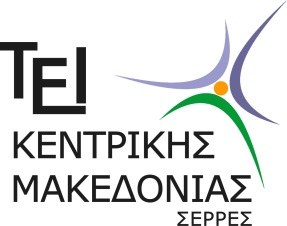 ΣΧΟΛΗ ΤΕΧΝΟΛΟΓΙΚΩΝ ΕΦΑΡΜΟΓΩΝΑ Ν Α ΚΟ Ι Ν Ω Σ Η«ΣΥΓΚΛΗΣΗ ΔΙΕΥΘΥΝΣΗΣ ΣΧΟΛΗΣ ΤΕΧΝΟΛΟΓΙΚΩΝ ΕΦΑΡΜΟΓΩΝ ΓΙΑ ΤΗ ΣΥΓΚΡΟΤΗΣΗ ΕΙΔΙΚΗΣ ΕΠΤΑΜΕΛΟΥΣ ΕΠΙΤΡΟΠΗΣ»Σύμφωνα με τις διατάξεις των άρθρων 19 και 78 του Ν.4009/2011, όπως τροποποιήθηκε με το Ν.4076/2012 καθώς και τις διατάξεις της κανονιστικής εγκυκλίου «Διαδικασία εκλογής και εξέλιξης σε θέσεις καθηγητών όλων των βαθμίδων του Τεχνολογικού Εκπαιδευτικού Ιδρύματος (Τ.Ε.Ι.) Σερρών κατά το άρθρο 78 παρ. 3 του Ν.4009/2001 (συνεδρίαση με αριθμ. 8/20-12-2012 ΦΕΚ 3547/2012 τ.Β΄)»ανακοινώνεται ότι:Με την αριθμ. πρωτ. 258/4.11.2014 πρόσκληση του Διευθυντή της Σχολής Τεχνολογικών Εφαρμογών συγκαλείται στις 6.11.2014 και ώρα 10.30 η Διεύθυνση της Σχολής Τεχνολογικών Εφαρμογών για τη συγκρότηση της Ειδικής Επταμελούς Επιτροπής επιλογής/εξέλιξης μέλους Ε.Π. του Τμήματος Σχεδιασμού και Τεχνολογίας Ένδυσης στη βαθμίδα του Επίκουρου Καθηγητή με γνωστικό αντικείμενο «Επεξεργασία οικολογικών κλωστοϋφαντουργικών υλών».					    Σέρρες  4.11.2014			  Ο Διευθυντής της Σχολής Τεχνολογικών Εφαρμογών					Δαυίδ Κωνσταντίνος					   Καθηγητής 